АВТОНОМНОЕ УЧРЕЖДЕНИЕ«ДОШКОЛЬНОЕ ОБРАЗОВАТЕЛЬНОЕ УЧРЕЖДЕНИЕ ДЕТСКИЙ САДОБЩЕРАЗВИВАЮЩЕГО ВИДА С ПРИОРИТЕТНЫМ ОСУЩЕСТВЛЕНИЕМ ФИЗИЧЕСКОГО РАЗВИТИЯ ДЕТЕЙ № 9 «ЧЕРЕПАШКА»МУНИЦИПАЛЬНОГО ОБРАЗОВАНИЯ ХАНТЫ-МАНСИЙСКОГО АВТОНОМНОГО ОКРУГА-ЮГРЫ ГОРОДСКОЙ ОКРУГ ГОРОД РАДУЖНЫЙМетодическая разработка экологического развлечения«Путешествие в лес»Группа общеразвивающей  направленностиот 2 до 3 лет №1                                                                                                               Составила: старший воспитатель Султанова МадинаДалгатовнаг. Радужный, 2013ЭКОЛОГИЧЕСКОЕ РАЗВЛЕЧЕНИЕ  «ПРОГУЛКА В ЛЕС»Дети от 2 до 3 летОбразовательная область «Познание» Познавательное развитие.Интегрируемые образовательные области: Чтение художественной литературыКоммуникацияСоциализацияХудожественное творчествоФизическая культураМузыкаЦель: создать у детей радостное настроение, вызвать эмоциональную отзывчивость. Задачи:Образовательная:Расширять представления  детей об обитателях леса, их характерных особенностях; о простейших связях в природе: стало пригревать солнышко – потеплело – появилась травка – запели птички.  Знакомить с правилами поведения в природе. Развивающая:Развивать в детях коммуникабельность, самостоятельность, доброжелательность, готовность оказать помощь через игру.Воспитательная:Воспитывать бережное отношение ко всему живому.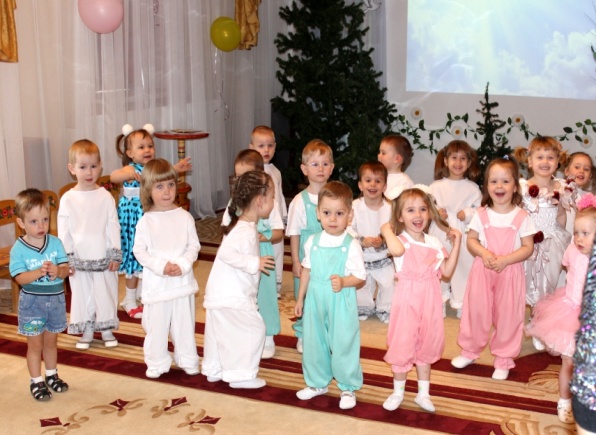 Воспитатель:     Все, кто здесь в гостях сейчас,                               Посмотрите – ка на нас!                              Какие мы нарядные,                               Красивые, опрятные!                              Солнце светит нам в окошко,                              Потанцуем мы немножко.               Песня – танец «Я и солнышко»            Автор Е.Зарицкая                            (звучит музыка, появляется Весна)Весна:      Здравствуйте, ребята! Я – Весна.                   Вы любите гулять?                   Я  хочу пригласить вас в сказочный лес. В этом лесу происходят                   чудеса и превращения: все звери умеют разговаривать, петь и                   танцевать. Хотите побывать в таком лесу?Дети:        Да!                Воспитатель:     Нас пригласили в гости. Давайте мы возьмём с собой  корзинку с                              угощениями. Весна:      Закрывайте глазки, а я перенесу вас в сказочный лес.(звучит музыка) Воспитатель:     Ребята, открывайте глаза. А куда мы с вами попали? Что здесь растёт?                  (Рассмотреть лес). А вы знаете как надо себя вести в лесу?                   В лесу надо себя вести тихо, не кричать, чтобы не   напугать лесных                   жителей.(звучит запись птичьего щебета)Воспитатель:     Вы слышите? Кто это интересно поёт?                                                                  (залетает птичка)Весна:       А птицы в нашем лесу умеют разговаривать!Птичка:   Здравствуйте, дети!Дети:        Здравствуй, птичка!Птичка:   Вы хотите со мной поиграть?Дети:        Да!Подвижная игра  с птичкой. Птички в гнёздышке живутУтром рано все встают.И так весело поют:«Чирик – чик – чик! Чирик – чик – чик!(дети поднимаются, расправляют «крылышки», чирикают)Довольно в гнёздышке сидеть,Пора на солнышко лететьИ крылышки согреть!«Чирик – чик – чик! Чирик – чик – чик!(дети «летают» по полянке)     Так они летали,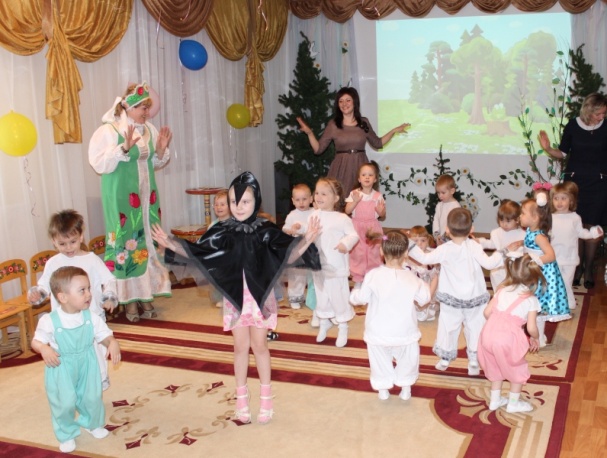      Крыльями махали.     На дорожку прилетали     Зёрнышки искали.     (дети  складывают «крылышки» за спиной,     прыгают на двух ногах.     Затем присели, «клюют»)     Птички – невелички,     Если спать хотите,      Птички – невелички,     В гнездышко летите!                                                           («улетают» в «гнёздышко», собираются вокруг педагога)Птичка:   Спасибо ребята, что поиграли со мной.Воспитатель:     Мы хотим тебя угостить. В корзинке есть  морковка, зёрнышки и мёд.                  Чем мы угостим птичку?                  На дереве висит кормушка. Давайте насыплем зерно в неё – пусть                   другие птички тоже поклюют.Дети:        До свидания, птичка!Воспитатель:     Пошлите дальше. Танец «Большие ноги»(звучит музыка, характеризующая походку медведя)Воспитатель:     Кто это идёт?Дети:        Медведь.Воспитатель:     Идёт, идёт Мишка,                   Он такой лохматый,                  Идет, идёт Мишка, 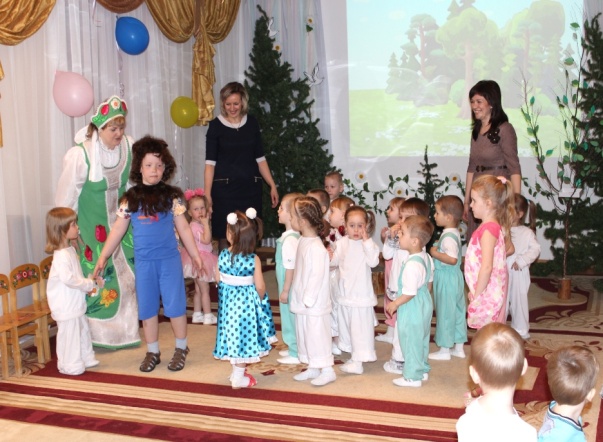                   Мишка косолапый.Весна:      Вы его не бойтесь, ребята, он у нас добрый.Мишка:   Здравствуйте, ребята! Пошлите со мной шишки собирать!                        Песня «Мишка косолапый»Мишка косолапый по лесу идёт. Шишки собирает и в карман кладёт.Вдруг упала шишка прямо Мишке в лоб.Мишка рассердился и ногою – ТОП!Мишка:   Мне понравилось с вами танцевать. Я хочу ещё и поиграть!                                                               Игра с МишкойМишка по лесу гулял, мишка ягоды собиралВсе гулял, гулял, гулял, сел на пень и задремал                                  Наши детки в лес пошли, плясовую завели.    (дети танцуют, потом подходят к мишке, пальчик)Детки к Мишке подошли, речь такую завели:Мишка, Мишенька, вставай, наших деток догоняй.Воспитатель:     Давайте заглянем в нашу корзинку. Чем мы угостим мишку?Дети:       Мёдом!(Мишка благодарит детей, прощаясь, уходит. Звучит музыка, быстро пробежал зайка)Воспитатель:     Ой! Кто – то там пробежал!Игра  «Ай, дили, дили, дили…»Дети стоят в кругу, взявшись за руки. Выразительно произносят текст, сопровождая его движениями.Ай, дили, дили, дили,                           Идут шагом, держа руки на поясе.А мы кого – то видели:  Глазастого                                              Подносят руки к лицу, пальцами и                                                                  изображают «большие глаза».Ушастого                                                Поднимают руки вверх,                                                                   изображают «длинные уши».Зубастого                                                Щёлкают зубами.Он сидел под кустом,                           Приседают, обхватив колени.Громко щёлкал языком.                     Цокают языком.Педагог: может, это был козёл?         Дети показывают «рожки» произносят                                                                    «Ме – э- э»                                                                                                                                                                                                                                                                                                                                                                                                                  Может, это был медведь?         Изображают походку медведя и на выдохе                                                                  произносят: «О – о – о»           Может, это волк из леса?         Идут широким шагом и на выдохе                                                                                           произносят «У – у – у»Дети (вместе):Не смогли мы рассмотреть!                Закрывают глаза руками.Потому что испугались                        Дрожат, стучат зубами.И со страху разбежались!                    Разбегаются.(Пробежал зайка)Воспитатель:     Вот кто оказывается, здесь бегает! Вы его узнали? Дети:        Зайчик!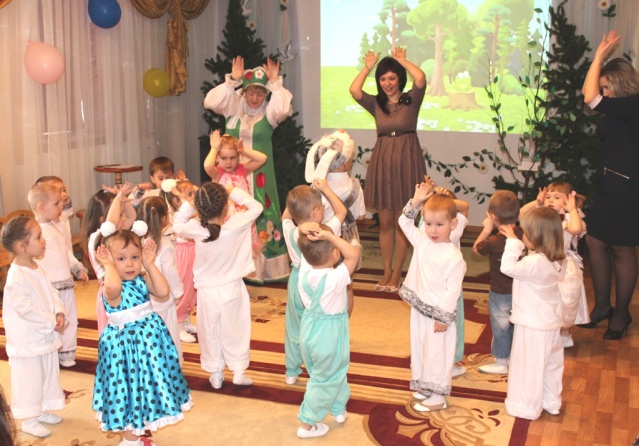 Весна:       На лесной полянке показался зайка.                  Ты не бойся, зайка, нас, а пустись - ка                    лучше в пляс!Зайчик:    Здравствуйте, ребята! Дети:        Здравствуй, зайчик!Зайчик:    А вы со мной потанцуете?Дети:        Да!Игра - танец  «Зайка» Посмотрите,  на опушке,Ля – ля – ля,Показались чьи – то ушки,Ля – ля – ля.Скок поскок, скок – поскок,Это заинька – дружок.Воспитатель:     Давайте заглянем в нашу                   корзинку. Чем мы угостим зайку?Дети:       Морковкой!(Зайка благодарит детей и убегает)Воспитатель:     Ребята, мы с вами попали на удивительной красоты поляну. Сколько здесь                  красивых  цветов, над которыми порхают бабочки, которые перелетают с                  цветка на цветок. Слышите, как шуршат их крылья? Только почему – то                 крылья у бабочек не разукрашенные, некрасивые. Давайте мы с вами                     раскрасим  крылья  бабочек яркими  красками и всем станет веселей!Продуктивная деятельность с родителями. Раскрашивание готовых шаблонов бабочек кисточкой, «ватной палочкой, тычком».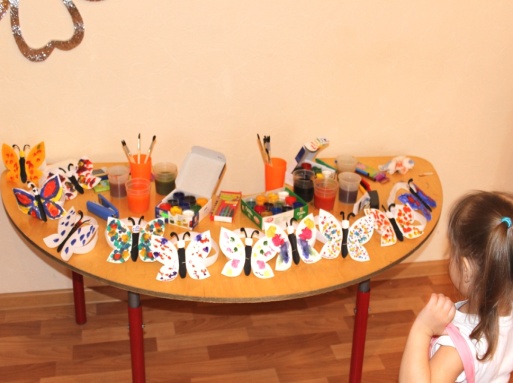 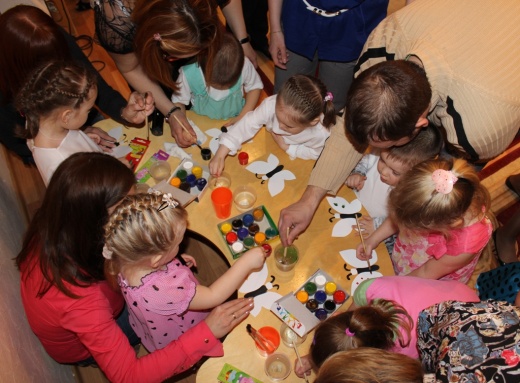 Воспитатель:     Молодцы ребята! Какие красивые у нас получились бабочки. Пусть их                  крылышки немного подсохнут, а мы немного поиграем. Весна:      Вам, девчонки и мальчишки,                   Непоседы, шалунишки, 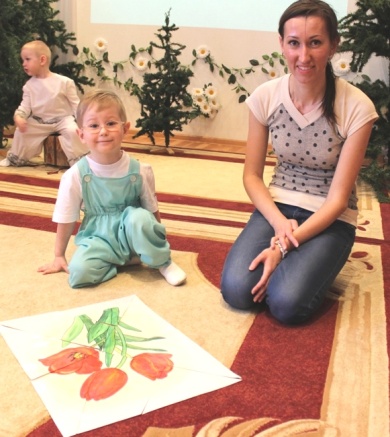                   Подарить хочу цветы                   Небывалой красоты!                   Чтоб увидеть их, сперва                   Нужно всем закрыть глаза! (Весна раскладывает на полянке картинки)Весна:      Раз, два, три, четыре, пять                  Глазки можно открывать!                  Эти цветы непростые.                    Это цветы – пазлы.                  Что ж, ребята, не зевайте,                   Маму с папой приглашайте,                  И цветочки собирайте! (Дети вместе с родителями собирают пазлы - цветы)   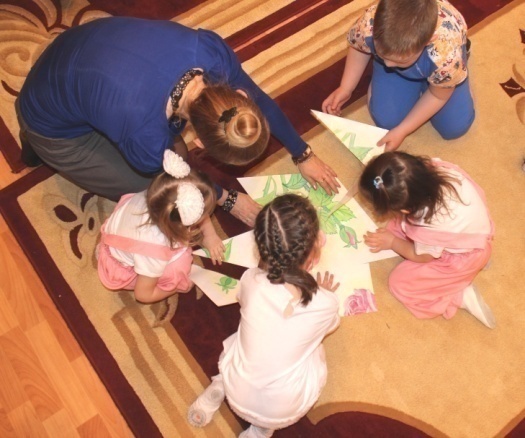 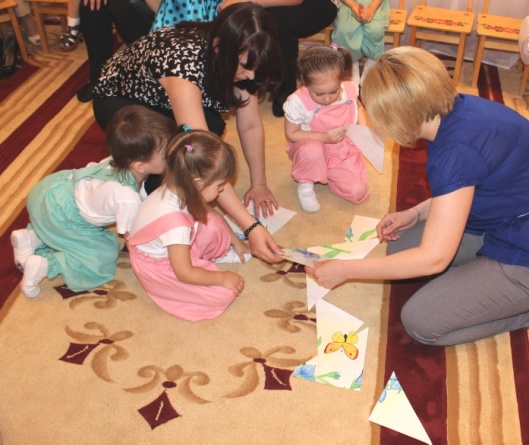 Весна:      Ребята, вам понравились наши бабочки? А вы хотите полетать как                    бабочки? Бабочка – красавицаВ разноцветном платьицеПо цветам порхает,Нектарчик собирает.(Родители крепят на ободок шаблоны бабочек и надевают на головы детей).Танец «Бабочки»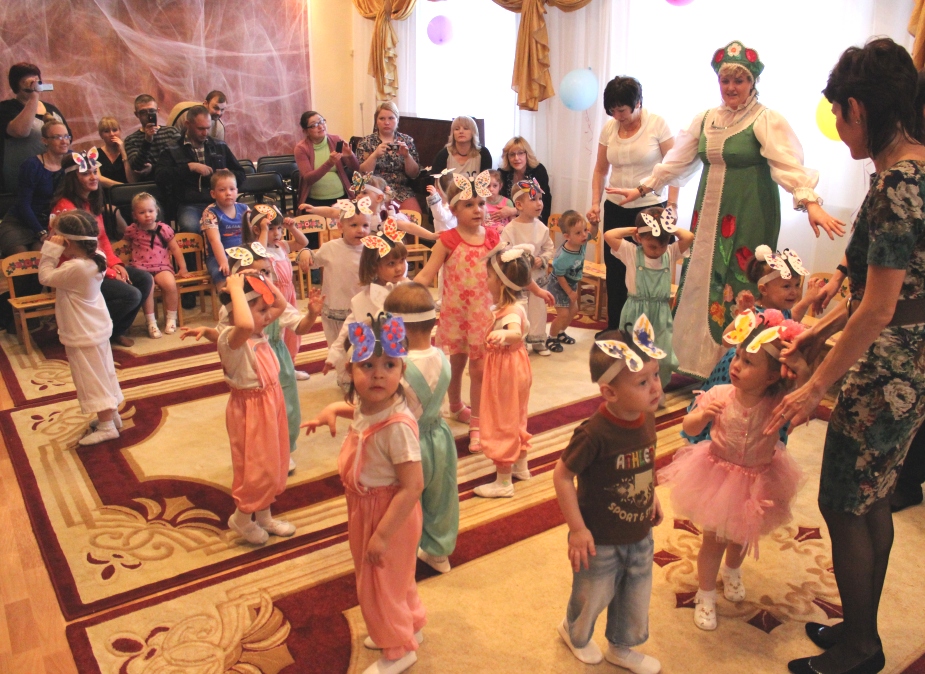 Воспитатель:     Нам пора возвращаться домой.                             До свидание старый лес, Полный сказочных чудес! По тропинкам мы гуляли, На полянке поскакали Подружились мы с тобой,  Нам теперь пора домой!Воспитатель:     Спасибо, Весна, за интересную  прогулку.